Tehran International School (boys)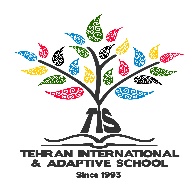 Ministry of EducationDepartment of Schools Abroad 2021-2022Application  Applying for Year…………………    Applying for Grade…………………  Applying for Term………………Student Information                                                          First……………………………………  Student’s Name                               Middle…………………………………                                                          Last…………………………………….Date of Birth …………………….     Place of Birth………………………….Religion:    Muslim  Christian   Hindu    Buddhist    Other Emergency contact mobile number………………………………………Emergency contact email…………………………………………………Nationality………………………….Passport Number………………………     Passport country of issue……………..Passport issue Date………………….        Passport Expiry Date………………….Address………………………………………………………………………………Home Tel……………………………..Family InformationFather’s name……………………...        Mother’s Name……………………..Nationality………………………….       Nationality………………………….City of Residence…………………...        City of Residence………………..…..                  Father’s occupation……………….        Mother’s occupation………………Office Tel…………………………...       Office Tel…………………………...          Fax…………………………….. …         Fax…………………………….. …Mobile Tel…………………………..       Mobile Tel…………………………..         E-mail………………………………        E-mail………………………………Guardian InformationGuardian’s Name………………….            Nationality…………………….…………..City of Residence…………………..          Guardian’s occupation…………….……….Office Tel…………………………...           Fax…………………………….. …..………Mobile Tel…………………………..          E-mail……………………………...……….Student lives with:     Both parents       Father       Mother       Others                                                                                        Signature:TIS Disciplinary confirmationTIS disciplinary rules are given to you in the registration package.Please read them carefully and try to follow the rules. I, hereby, confirm that I am aware of all TIS rules and will promise to comply. Should the above rules be abused, the Disciplinary Committee and the Student Council will make appropriate decisions regarding the matter(s). Attention: The school officials are authorized to decide upon a student whose general behavior does not satisfy TIS standards. In a meanwhile, students will not be able to attend classes until the matter has been solved.I, ………(student’s full name)…, in grade ………………………have reviewed Tehran International school rules and regulation and will promise to follow them at all times.I, ……( Parent's name)……, parent of student ………(Student's name)…….… in grade……have reviewed Tehran International school's rules and regulation and will promise to support school in implementation of the rules. I also understand that my presence at school meetings is mandatory.I.............. (parent of the student) ........... in grade ...... hereby commit to pay the community participation of the school completely. I adhere that this is the prior payment and I have no objection in case of any tuition rise in the academic year 2022-2023.Student's full name:                               Parent/Legal Guardian full name:Signature:                                              Signature:  Date:                                                      Date:Dear parents and students,We welcome you and your daughter(s) to TIS to the academic year 2021-2022 along with our sincere wishes for a most successful year.Rules and RegulationsTIS has set up few rules, regulations, and expectations to help its students maximize their potentials and talents as well as their academic and social growth.Both new and current students are expected to abide by the following instructions in order to avoid any disciplinary action or deduction of points.You are kindly expected to consider the following points in supporting us to create a peaceful atmosphere for your daughters at school and in enhancing their academic achievement.Attendance/TardinessTehran International School hours are as following: (Any changes in school hours will be announced.)Pre- school and kindergarten                     7:30 a.m. to 14:30 p.m.Elementary School                                    7:30 a.m.  to 14:35  p.m.Middle School                                           7:30 a.m. to 14:45 p.m.High School                                              7:30 a.m. to 14:45 p.m.Please make sure your children always arrive at least 15 minutes before the morning bell rings (7:15) a.m. Never keep your children away from school for any reason other than serious illness. In case of emergency, medical and dental appointments must be made out of school time.Parents have to report their daughter’s absence to the vice- principal before 9 a.m.Students may not start a holiday early or return to school late after a holiday.Tardiness exceeding 20 minutes will be considered a missed class and points will be deducted from conduct grade if considered unexcused by the respective vice-principals. Also, parents have to accompany their late children to explain the reason for tardiness to the respective vice-principal in her office.TIs home time is at 14:45. Parents whose children do not use school transportation are expected to collect their children not later than 14:50. In case parents make delay in picking up their children, the school assumes no responsibility for any possible consequences, and it certainly affects student’s conduct grade.Students who use the school transportation are expected to use it at all times and are not allowed to go in their friends’ cars under any circumstances.The students are not permitted to leave the school with anyone except their parents or the person who is in charge of picking them up and is introduced by parents to school in registration form.In case of any unexpected event, for sending the student home, the school is not responsible to arrange a taxi ride. Parents, themselves, are required to attend school.Signature:Appearance and other mattersParents must make an appointment in advance in order to meet school vice principals and staff. Students are responsible for all work assigned by their teachers and must put forth their best offer. Make sure that your children bring their books, stationeries, water bottles, food, to school. School staff is not allowed to accept any of these items forgotten at home. All school field trips are assigned to accomplish school's educational goals; therefore, students are obliged to participate. At no circumstances students are allowed to stay at school during field trip hours.     Students must be in full clean school uniform at all times (including fieldtrips, charities,…) & observe the Islamic Republic of Iran’s modesty dress code.Any DVDs, CDs, electronic devices, and magazines are prohibited.Mobile sets, music players, games, jewelry, and cameras are strongly prohibited in school; in case of bringing laptops for school projects, they should be handed to the vice principal at her office.	 Hair styles should be appropriate. Dying or high-lighting hair is not permitted at all.  Long hair must be tied up. Wearing make up, nail polish, nail implant are not permitted. Nails must always be kept short. Students are not permitted to pierce any parts of their bodies or wear piercing ornaments.	 Students are expected to have courteous behavior and respect the rights of others in the classroom in all circumstances within the school vicinity. Physical fights, verbal argues, bullies will result in strong consequences. Any damages to school properties including writing on the walls or on the desks and chairs, ruining school garden, inappropriate use of wash rooms considered as breaking the school rules and the students are responsible for compensation and have to accept the school decision regarding the matter. Also, they must pay for all lost or damaged items.PE Uniforms are mandatory for PE hours.	 Any suggested activities including urine tests, visiting a counselor… must be accepted by parents.    Students must wear their “maghnae” upon arrival and departure, while on the first floor, school yard and campus, and also while using the school transportation.Students are responsible for care and protection of the text books, library books, lockers and school facilities. TIS is not responsible for the loss of personal items. All lost items, if found, will be kept at school for duration of one year; afterwards, lost items will be donated to charities.Cheating in any of school examination and tests will result in a zero in that subject, and the school disciplinary committee will decide on further consequences according to the rules.Signature:Newcomers onlySchool History/InformationIs English your child’s first language?  Yes       No   If not, please indicate the first language …………………………………………… Other language (Spoken and Written)………………………………………………Has your daughter ………..been tested for a learning disability? Yes      No         date and results……………………………………………………………….experienced social, emotional or behavioral difficulties? Yes     No           Please describe…………………………………………………………………been in an ESL program? Yes     No      what grade(s) ................................................been retained in a grade/Grade level? Yes     No   Grade repeated ………………………….been suspended or expelled from school? Yes     No  (Note: answering yes to this does not necessarily jeopardize your student’s chance for admission to TIS) Please explain ………………………….skipped a grade / Grade level? Yes     No   Grade skipped ………………………….been in a gifted / enriched program? Yes     No  Grade ………………………….been in a language immersion program? Yes     No  What grade(s) ………………………….received speech therapy? Yes     No  attended any second/ foreign language classes? (If yes tick the right box)French            Spanish              German           others   ------- * Previous school’s Name and address / email:___________________________________Information For General Behavior Report2021-2022Student's Name and Surname:………………………..              Grade …...Father's name:…………………………   Mother's name & Surname : ……………………Father's occupation:…………………       Mother's occupation:……………………………Father's education:………………...…..    Mother's education:……………………………..Father's work phone number:………….   Mother's work phone number:………………….Father's cell phone:…………………….  Mother's cell phone:…………………….……….Home Address:………………………………………………………………………………Home phone number:………………….Whom does the student live with?....................................Emergency contact person: ……………………..     Relationship: ……………………Emergency contact person’s phone no: ……………………..For Office Use Only (Please do not write in this space)                                                Six photos (colored,3 4) in Islamic outfit                   Previous Report Cards(Approved by EDSA)     Passport and Copy of Passports pages                           Student’s and parents’ birth certificates or ID        (student, father, mother)                                               (a copy of new comers each)     Residence Visa (foreigners only)                                  Vaccination Cards + Copy (new comers)                        Parents’ Work Permit (foreigners only)                       Tuition &Transportation receipts                                        Recommendation Letter by previous school(new comers)            Document or letter regarding the short term (1 year) residence in Iran (for Iranian)First SemesterDateSecond SemesterDateFirst SemesterDateSecond SemesterDate